BUDGET TEMPLATE 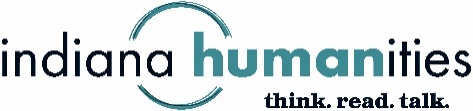 ARP Programming and Capacity-Building GrantIf desired, use this template to create your budget. Be sure to read the grant guidelines, paying attention to the budget instructions and referring to the sample budget in the appendix as a model. You may also re-create and submit this table in a separate Word document or in a spreadsheet. Applicant: 							CategoryGrant FundsNotesAdministration (list all persons, titles, hours, and rates of pay)Program Personnel(list all nonadministrative persons and stipends or rates of pay)Supplies(list expenses for any supplies)Printing and Postage(list expenses for any printing and postage)Space Rental (list expenses related to office and meeting space)Other (list all items not included above)TOTAL$     